SollicitatieformulierAANWERVING VAN TIJDELIJK PERSONEEL* Vermeld de taalVoeg indien nodig rijen toe.Voeg indien nodig rijen toe.Voeg indien nodig rijen toe.8.2 PreselectiecriteriaVermeld uw werkervaring en het verband met de in punt 5.1 van de oproep tot het indienen van blijken van belangstelling vermelde selectiecriteria. Beschikt u over ten minste 8 jaar ervaring op het gebied van communicatiebeheer in crisistijd, met inbegrip van een aantoonbare staat van dienst wat betreft de ontwikkeling van communicatie-instrumenten voor crisisbeheersing en het adviseren van hoger management in crisistijd? Nee JaZo ja, vermeld: Voeg indien nodig rijen toe.Beschikt u over ten minste 2 jaar ervaring op het gebied van communicatie in het kader van financiële diensten, waaronder aantoonbare vaardigheden in de omgang met technische aangelegenheden die verband houden met de financiële sector? Nee JaZo ja, vermeld: Voeg indien nodig rijen toe.Heeft u aantoonbare ervaring met het opstellen van persberichten, briefings, antwoorden aan journalisten enz., en beschikt u met name over het vermogen om in eenvoudige taal te communiceren over technisch complexe en politiek gevoelige kwesties? Nee JaZo ja, vermeld: Voeg indien nodig rijen toe.Heeft u aantoonbare ervaring met de ontwikkeling van communicatiestrategieën en communicatieplannen? Nee JaZo ja, vermeld: Heeft u aantoonbare ervaring met communicatiewerk in een politieke omgeving? Nee JaZo ja, vermeld: Voeg indien nodig rijen toe.Beschikt u over aantoonbare ervaring met persaangelegenheden in internationale organisaties en/of organen, onder meer in EU-instellingen, -agentschappen of -organen, en met het onderhouden van betrekkingen op het gebied van communicatie met een grote verscheidenheid aan andere internationale organisaties? Nee JaZo ja, vermeld: Voeg indien nodig rijen toe.VERKLARINGOndergetekende verklaart dat:a) ik onderdaan ben van een van de lidstaten van de EU;b) ik al mijn rechten als staatsburger bezit;c) ik heb voldaan aan de verplichtingen inzake militaire dienst van mijn lidstaat;d) ik in zedelijk opzicht de waarborgen bied die voor de beoogde functie vereist zijn;e) de hierboven en in de bijlagen verstrekte informatie juist en volledig is.Ik ben mij ervan bewust dat ik word geacht documenten in te dienen ter staving van de gegevens in mijn sollicitatiedossier.Ik ben mij ervan bewust dat elke onjuiste verklaring mijn sollicitatie ongeldig kan maken en/of, in voorkomend geval, kan leiden tot de opzegging van de overeenkomst overeenkomstig artikel 50 van de regeling die van toepassing is op de andere personeelsleden van de Europese Unie.(datum)	(Naam en handtekening)GELIEVE HET DOCUMENT TE ONDERTEKENEN EN IN PDF-FORMAAT OP TE SLAAN ALVORENS HET AAN HET SOLLICITATIEDOSSIER TOE TE VOEGEN.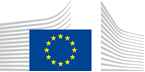 EUROPESE COMMISSIESelectieprocedure СОМ/ТА/FISMA/22/AD8U MOET HET SOLLICITATIEFORMULIER VOLLEDIG INVULLEN, ANDERS KAN UW SOLLICITATIE WORDEN AFGEWEZEN.U KUNT HET SOLLICITATIEFORMULIER INVULLEN IN UW TAAL 1, DIE U MOET KIEZEN UIT EEN VAN DE 24 OFFICIËLE TALEN VAN DE EUROPESE UNIE), BEHALVE PUNT 8.2: DIT MOET U INVULLEN IN HET ENGELS.DIT FORMULIER WORDT GEBRUIKT DOOR ZOWEL HET SELECTIECOMITÉ (TIJDENS DE SELECTIEPROCEDURE) ALS DOOR DE PERSONEELSDIENST VAN DE COMMISSIE (VOOR DE AANWERVING VAN GESLAAGDE KANDIDATEN). ZIJ GEBRUIKEN EEN BEPERKT AANTAL VOERTALEN.ALS U GESLAAGD BENT VOOR DE SELECTIE EN OP DE KANDIDATENLIJST WORDT GEPLAATST, ZULT U EEN VERTALING VAN HET SOLLICITATIEFORMULIER IN HET ENGELS MOETEN VERSTREKKEN ALS U UW SOLLICITATIEFORMULIER IN EEN ANDERE TAAL HEBT INGEVULD. 1.Familienaam Meisjesnaam (indien van toepassing)Voorna(a)m(en) 2.Adres(gelieve eventuele wijzigingen zo spoedig mogelijk mee te delen)E-mailTel. werkTel. thuisMobiele tel.Naam en telefoonnummer van een contactpersoon voor het geval u niet bereikbaar bentNaam en telefoonnummer van een contactpersoon voor het geval u niet bereikbaar bent3.Plaats en land van geboorteGeboortedatum(dd/mm/jj)Huidige NATIONALITEIT (bij dubbele nationaliteit, beide vermelden)4.GeslachtMV5.TalenkennisTalenL1(*):      L1(*):      L1(*):      L1(*):      L2(*):      L2(*):      L2(*):      L2(*):      L2(*):      L3(*):      L3(*):      L3(*):      L3(*):      L3(*):      L4(*):      L4(*):      L4(*):      L4(*):      L4(*):      TalenLezenSchrijvenLuisterenSprekenSprekenLezenSchrijvenLuisterenSprekenSprekenLezenSchrijvenLuisterenSprekenSprekenLezenSchrijvenLuisterenSprekenUITSTEKENDZEER GOEDGOEDVOLDOENDEELEMENTAIROverige talen:6.Postsecundair onderwijsNaam en plaats van de instelling(stad, land)Behaald getuigschrift of diplomaBehaald op(dag, maand, jaar)Volledige cyclus ja/neenNormale duur volledige cyclus7. Algemene, gespecialiseerde en vervolgopleidingNaam en plaats van de instelling(stad, land)Behaald getuigschrift of diplomaBehaald op(dag, maand, jaar)Volledige cyclus ja/neenNormale duur volledige cyclus8. Werkervaring8.1 Geef, beginnend met uw huidige betrekking, een chronologisch overzicht van alle betrekkingen die u hebt bekleed en de taken die u hebt uitgevoerd.FunctieNaam en adres van de werkgeverAantal urenVan(dag, maand, jaar)Tot en met(dag, maand, jaar)de aard en omschrijving van de takenNaam van de werkgeverAantal urenVan(dag, maand, jaar)Tot en met(dag, maand, jaar)de aard en omschrijving van de takenNaam van de werkgeverAantal urenVan(dag, maand, jaar)Tot en met(dag, maand, jaar)de aard en omschrijving van de takenNaam van de werkgeverAantal urenVan(dag, maand, jaar)Tot en met(dag, maand, jaar)de aard en omschrijving van de takenNaam van de werkgeverAantal urenVan(dag, maand, jaar)Tot en met(dag, maand, jaar)de aard en omschrijving van de takenNaam van de werkgeverAantal urenVan(dag, maand, jaar)Tot en met(dag, maand, jaar)de aard en omschrijving van de takenNaam van de werkgeverAantal urenVan(dag, maand, jaar)Tot en met(dag, maand, jaar)9.Hebt u een handicap waardoor u speciale voorzieningen nodig hebt tijdens de toetsen?Hebt u een handicap waardoor u speciale voorzieningen nodig hebt tijdens de toetsen?Ja   Nee  Zo ja, geef dan aan welke voorzieningen u nodig hebt.Zo ja, geef dan aan welke voorzieningen u nodig hebt.